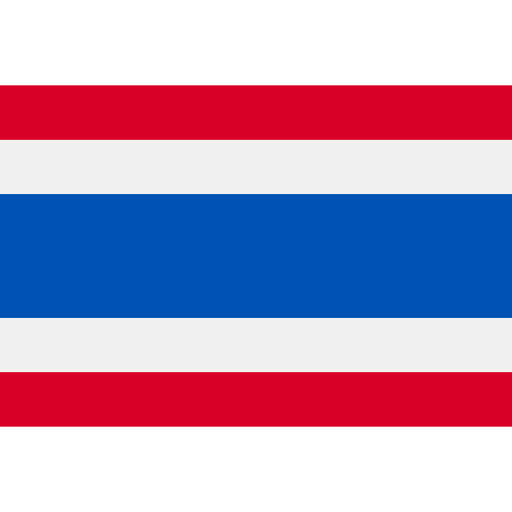 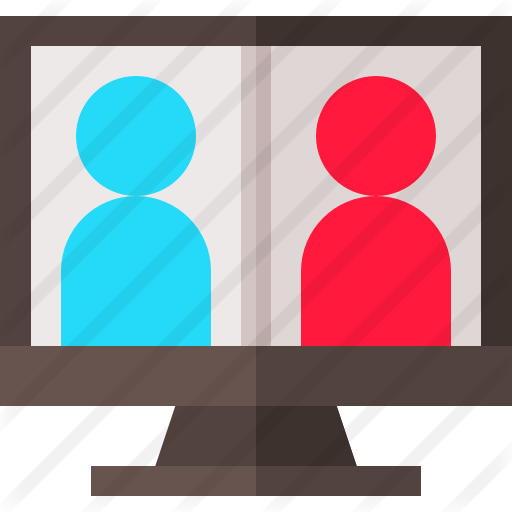 一、計劃說明    我們計劃在曼谷設立華語語言教學中心的總公司， 公司負責線上以及實體教室的華語文教學事務。 線上華語教學的服務對象為東南國家的成人。曼谷總公司負責處理線上教學事務、課程行銷以及實體教室教學。希望能在曼谷開拓市場之後，透過同時運作的線上教學市場，逐步在東南亞各國設立分公司，以擴大市場。在此計劃書中，我們將說明投資原因、服務對象、資金、場地、以及數據調查。二、投資原因1.曼谷的國際化觀光需求：曼谷地區是泰國人口聚集、國際化觀光金融城市，隨著東協國家經濟成長與中國經濟崛起，華語文教育這幾年在泰國漸受重視，學習華語人口增加，自小學起即有華語文課程。據統計，泰國100萬左右的華語學習人口，有80萬在曼谷。然而華語熱成長趨勢除曼谷地區外，泰國其他地區也不遑多讓。泰國是臺商重要投資國家之一，據泰國商務部統計，臺灣是第三大投資國。泰國每年有三千億泰銖觀光旅遊收入，華人是主要客源。2.泰國華語師資需求量雖大：倘若員工能具備華語能力，相對薪資可比一般員工高，因此華語學習需求相對增加。此外，泰國的工業區，吸引許多華人來此設廠，聘用具備華語能力的員工需求量大增。在未來職場需求的影響下，小學課程規劃不僅有英文課程，更紛紛加設華語課程。華語師資的需求和條件因校而異，大學、中小學、技職和企業的需求皆不同，整合不易。加上泰國的民族性，需靠駐點長期經營，建立友好關係才有合作可能，故而開拓泰國華語市場需安排常駐人員，方能掌握市場，逐步經營推動。3.泰國的政府大力推動華語學習非常歡迎來自中國/臺灣的華語教師。自2006年底開始，中泰雙方已經建設了14所孔子學院與11個孔子課堂，舉辦各式各樣的主題營隊活動，吸引各年齡層想學習華文的泰國人。也設立華文網路平台，積極研發漢語教材，更開設華語師資培訓班，計畫在未來的泰國市場提供龐大的華語師資。然而泰國孔子學院著重於單純語言學習，較少結合相關中華文化體驗活動，課程顯得不夠多元。師資方面，中國與泰國政府已簽訂合約，輸出大量中國教師以滿足泰國發展漢語教學的需求。然而中國政府雖大量輸出華語教師，但對輸出教師的專業和品質未做嚴格把關，導致輸送之華語教師素質參差不齊。三、服務對象初期：以居住在泰國成人為主，學童為輔（不分國籍）後期：東南亞各國的成人以及學童服務對象選擇原因:    大曼谷地區是泰國人口聚集。泰國曼谷是國際化觀光金融城市，隨著東協國家經濟成長與中國經濟崛起，華語文這幾年漸受泰國重視，學習華語人口增加。其中初期我們主要服務居住在泰國的成人，配合他們的上班時間，可以選擇實體面對面授課，或是線上選課，由公司進行老師與學生上線時間的配對，讓學習不再侷限於時間以及地點。以同樣的服務模式，我們將拓展市場到其他東南亞國家首都，成為國際化的線上華語文教學中心。四、資金及場地    我們計劃選址在Makkasan Complex,因為曼谷政府為接連旁邊新的CDB(中央商務區)，在2013開始便為該區域打造成曼谷最新的商業娛樂中心，並在Makkasan建立大型酒店、購物商場、會議中心與政府大樓。    這個建築項目正合我們的計劃方針,我們希望能與曼谷政府共同開發這個文化項目,能夠迎合他們對Makkasan Complex的目標—打造集文化中心、城市遺址、中央公園與產業高地的一體國際新地標。以下是我們計劃與該地政府的的內容:他們提供一棟Makkasan的政府建築作為語言中心我方資斥為語言中心的設備,裝潢,預約為一千至一千五百萬台幣師資人員為我方管理人員可為曼谷政府方由於我方所提供的資本較少,所以在扣除支出後利潤:我方40%曼谷方60%    由於在2000年後泰國一直都以旅遊業為主,當中大部分的國民操練華語為第二語言去應對旅客,所以以此為誘因去共同開發語言中心,能有效減少我方的成本。五、數據調查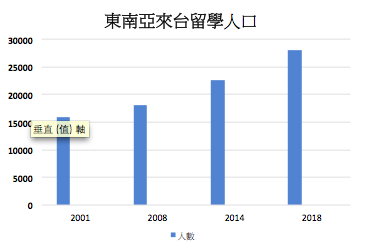 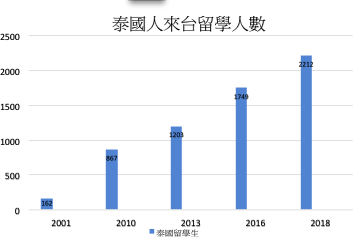 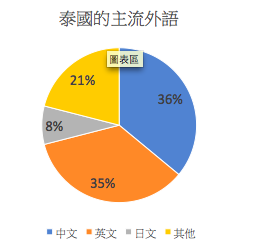 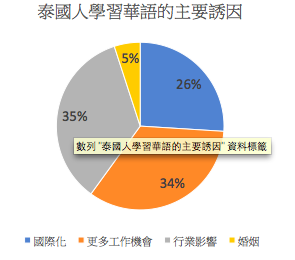 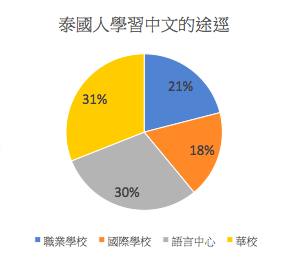 